通道2考场使用版本号：2.0修订时间：02.231.注意事项：通道2考场是当考生、考官因为异常情况无法通过正常流程进行面试时提供的保障方案，通道2考场全程采用Windows端进行面试若需要使用双机位，考生需在Windows端接入两个摄像头，进入考场时需选择“共享屏幕-高级-第二摄像头的内容”即可打开第二摄像头通道2考场不支持笔试2.使用步骤2.1下载双通道插件考生、考官提前下载好双通道插件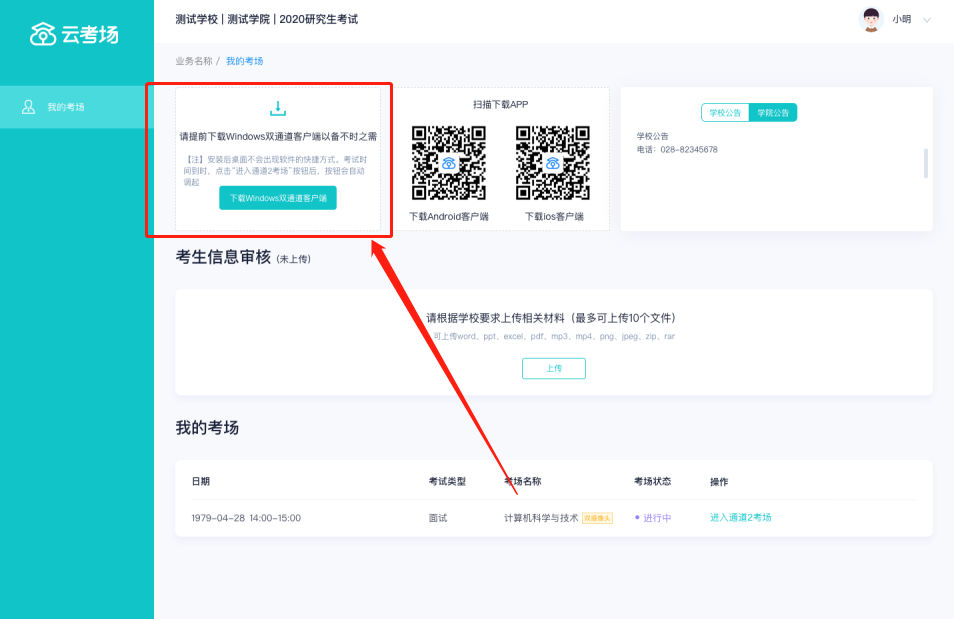 2.2考生联系学校考生遇到特殊情况可通过学校/专业公告或其他方式联系学校管理员或候考官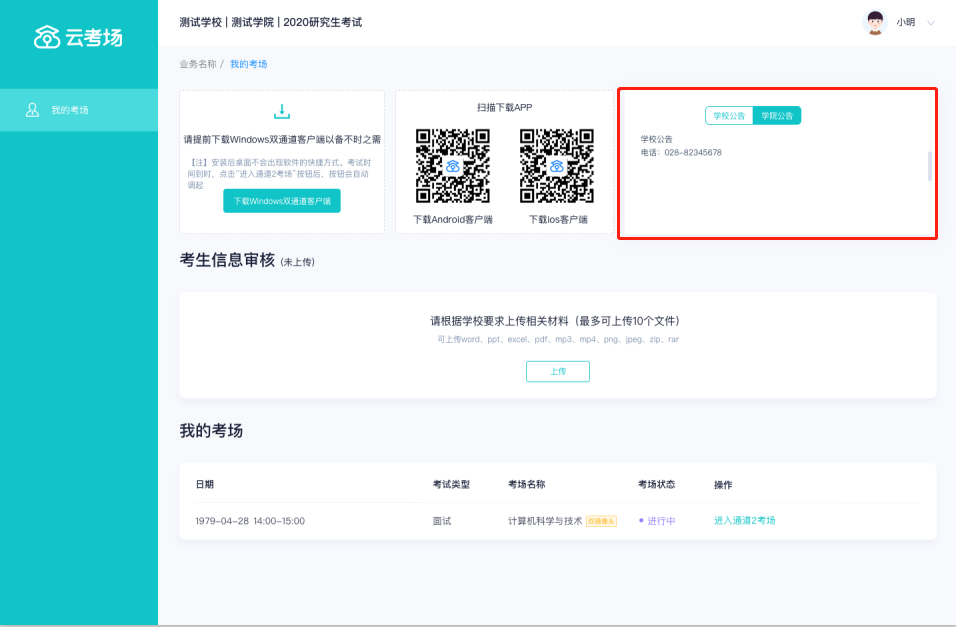 2.3候考官为该生开启通道2考场候考官开启该生的通道2考场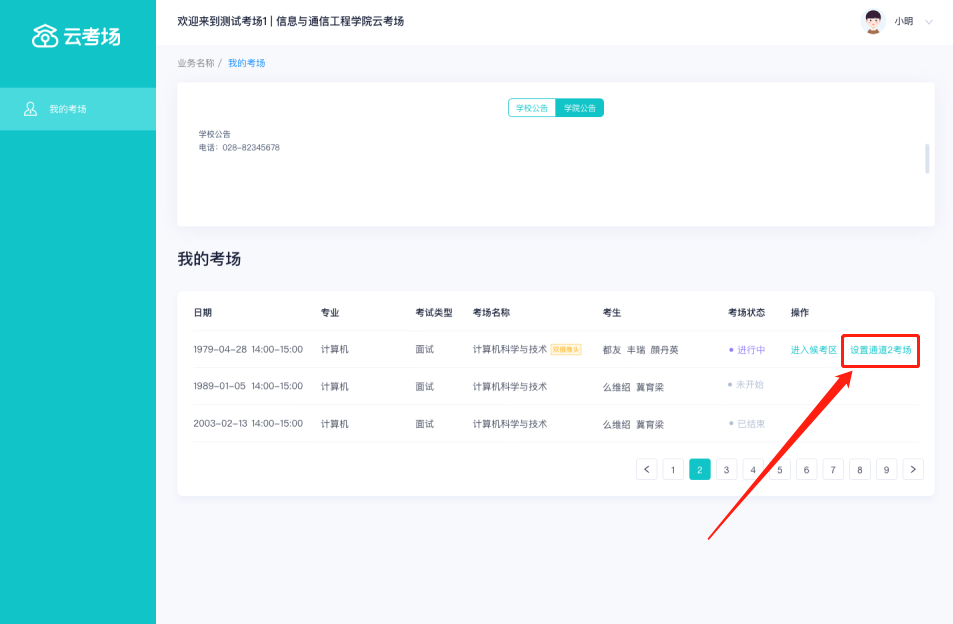 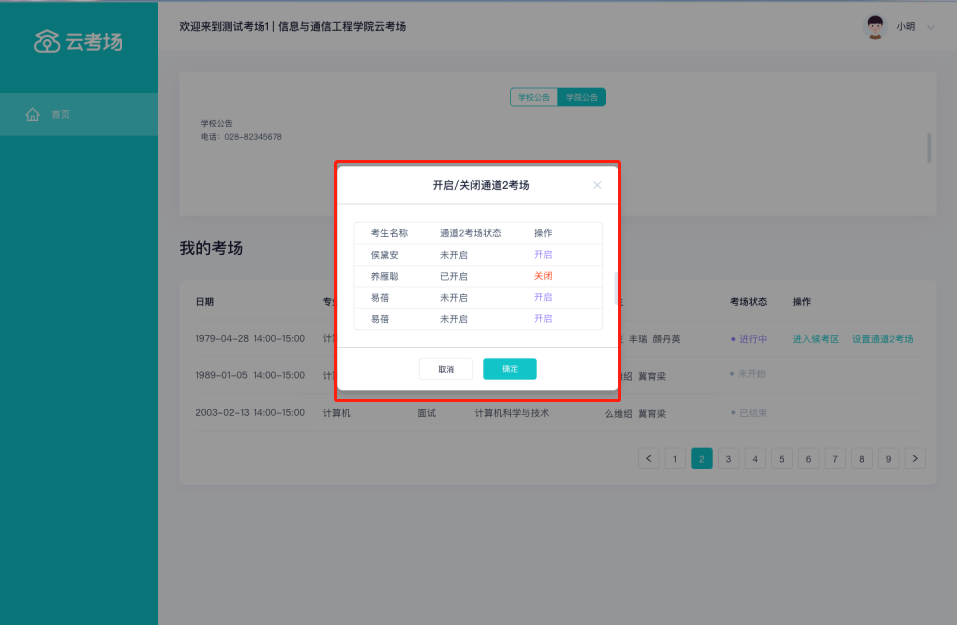 2.4考生加入通道2考场等待面试候考官为该生开启通道2考场后，考生需要进行人脸识别后才可进入，点击“进入通道2考场”会提示调起插件，需要先等待考官加入房间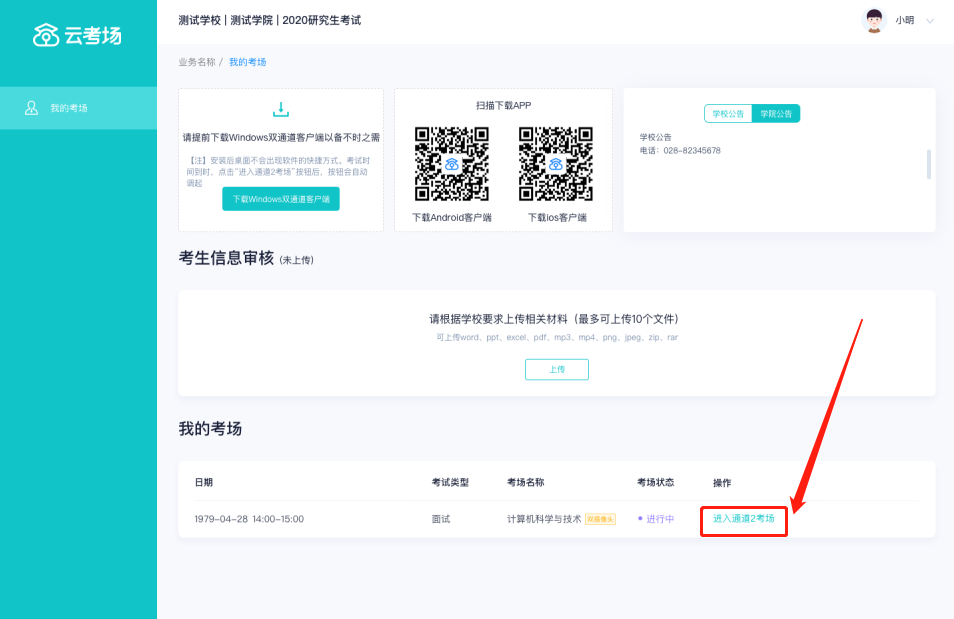 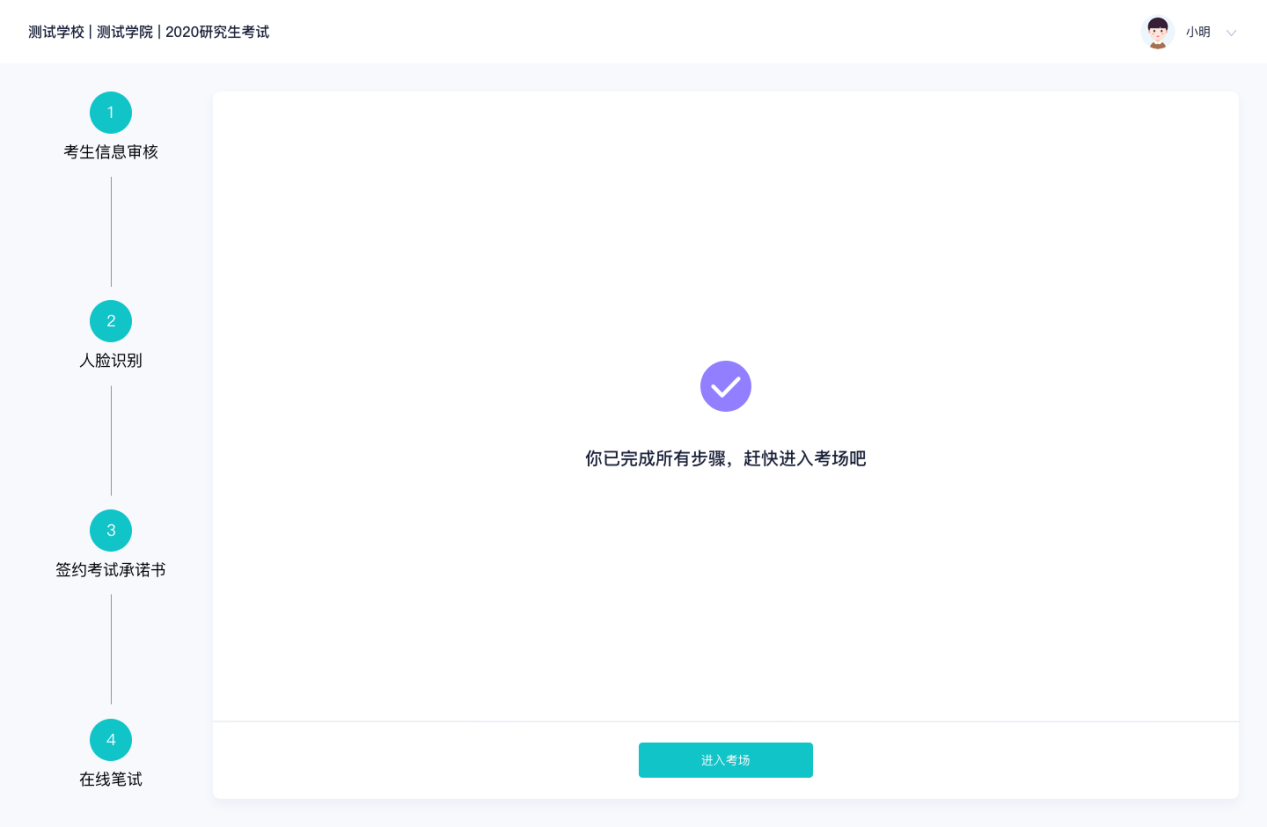 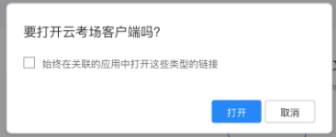 2.5考官和副考官进入该生的通道2考场准备面试在通道2考场的考生时，考官和副考官可以点击“进入通道2考场”开始面试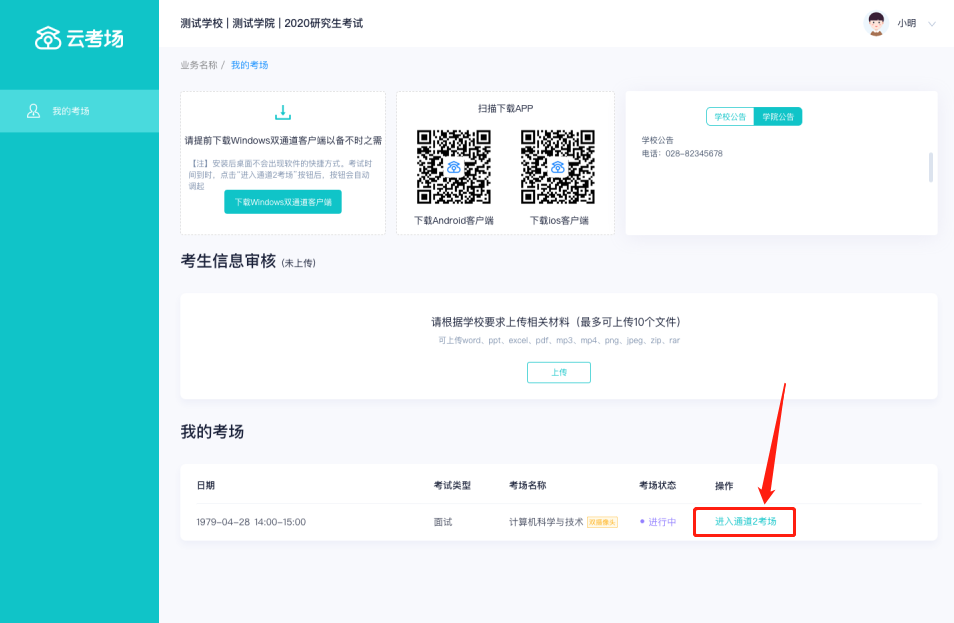 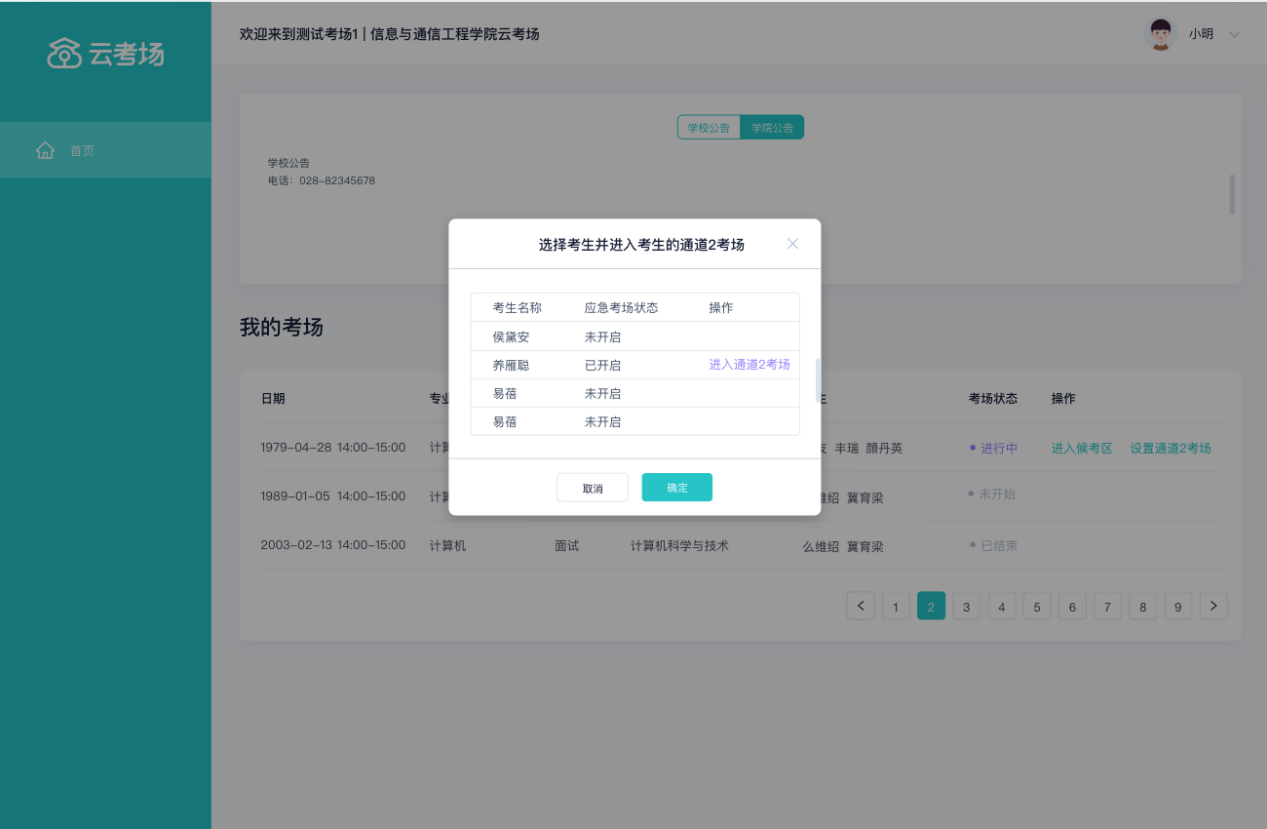 2.6考生打开双机位共享屏幕-高级-第二摄像头的内容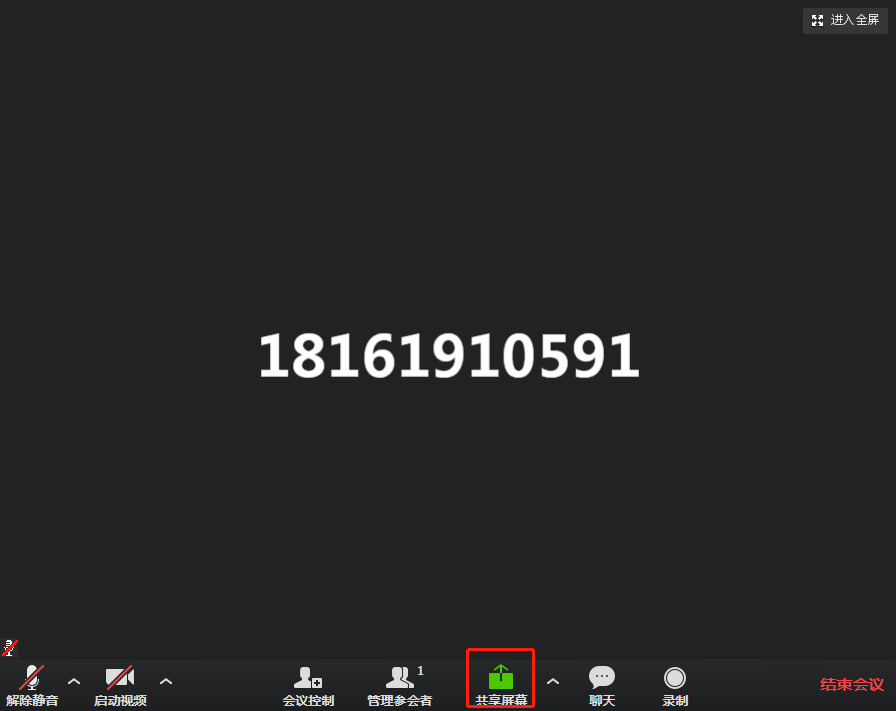 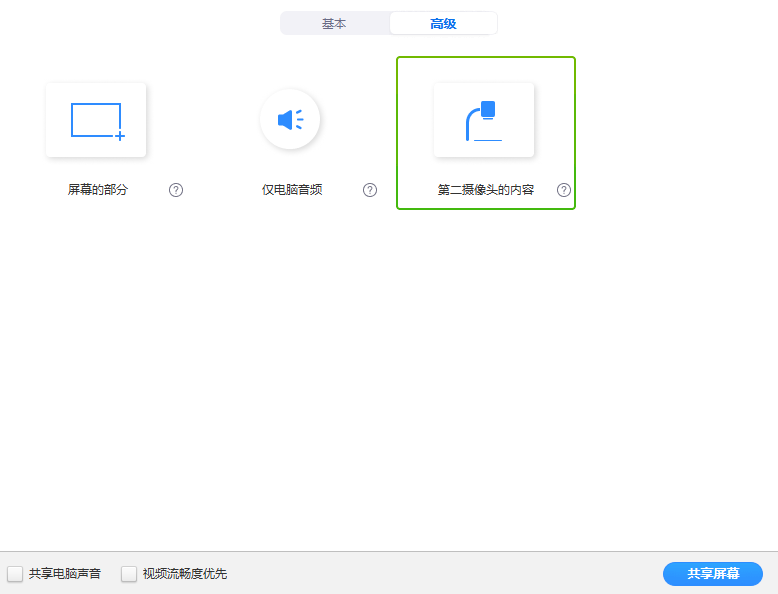 2.7开始面试开始面试时，所有考官都能和考生进行音视频交流，主考官可以进行音视频管理、录制、共享屏幕等操作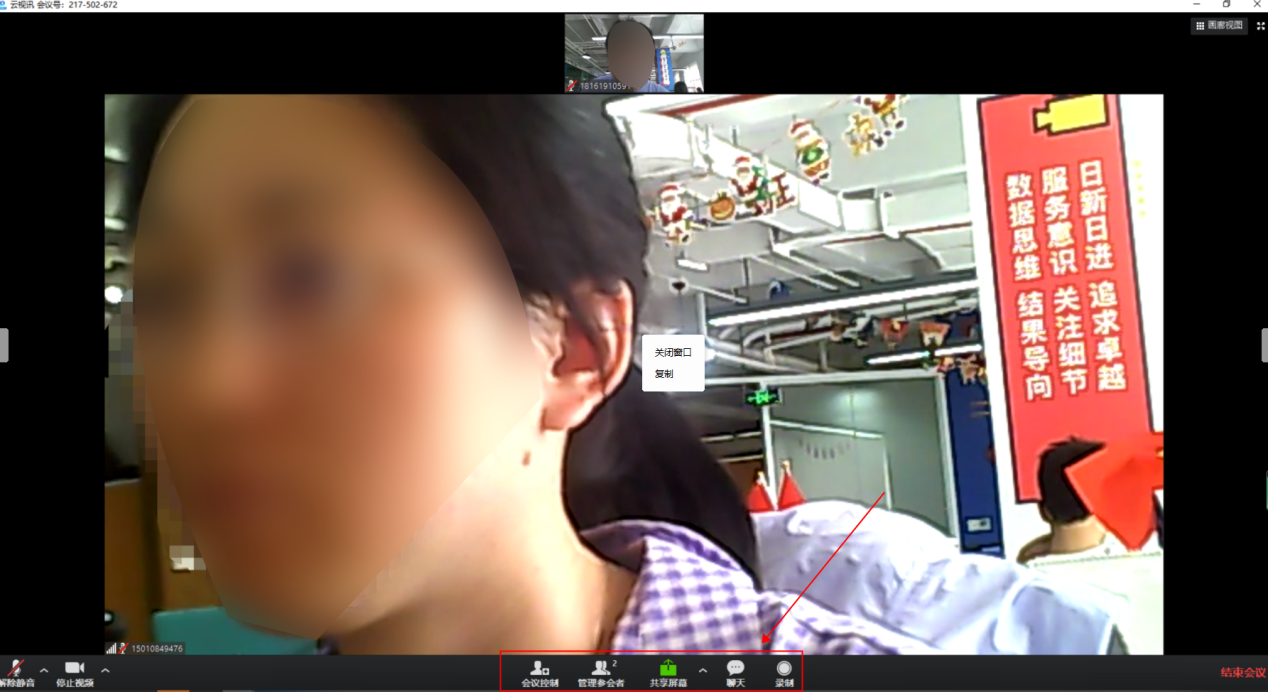 2.8面试结束面试结束后，考生和考官可以点击结束面试退出考场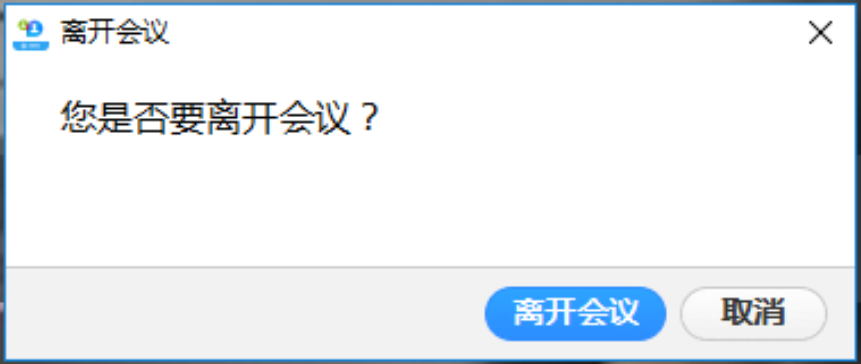 